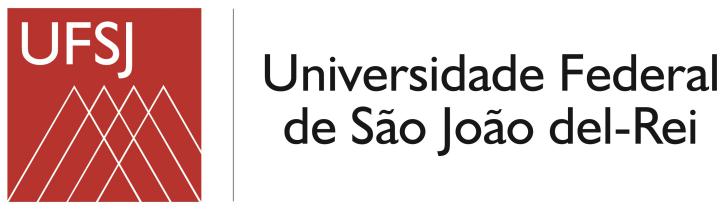 FORMULÁRIO PARA CADASTRAMENTO DO ESTAGIÁRIO NO SIAPE DADOS PESSOAIS:   CPF :                                                                                      Nome:   Nome Social:	                                                                          Matrícula (UFSJ):	      Sexo:	                             Nascimento:   Escolaridade:	Estado Civil:	Gpo. Sangúineo:   Cidade de Nascimento:	UF:   Nome do Pai:                                                                                          Nome da Mãe:    Nacionalidade:                                                                   Dependentes econômicos:    Identidade:	Órgão Expedidor:      Data de Emissão:	 Cor/Etnia:	Necessidades Especiais:    Título de eleitor:                      UF:          Zona:         Secão:               Data de emissão:        Comp. Militar (maior de 18 anos):	Órgão Expedidor:	Série:	   PIS/PASEP/NIT:                                                    Data do Primeiro Emprego:                                                       Endereço:	  	                                                                                         Bairro:Município:	              Cep:	           UF:       Tel. de contato:           E-mail:   Lotação/exercício:   Data de início:                            Data de término: DADOS BANCÁRIOS:Carga horária (20 ou 30 horas):           Tipo de Conta:	Nome da Agência:Nº da Conta Salário:	Nº da Agência:	*Banco e Código:São João del-Rei, _____ de ________________________________ de 2020.Assinatura do Estagiário	      Visto da PROGP*A conta salário do estagiário deverá ser nos bancos em que a UFSJ mantém convênio, a saber: Banco do Brasil – código 001	Banco Santander  – código 033Caixa Econômica Federal – código 104NÃO PODERÁ SER CONTA POUPANÇA OU CONTA BANCÁRIA DE TERCEIROS.